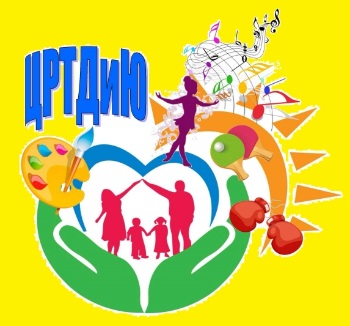 Управление образования администрации города ОренбургаМуниципальное автономное учреждение дополнительного образования«Центр развития творчества детей и юношества»АННОТАЦИИ к дополнительным общеобразовательным общеразвивающим программамна 2022-2023 учебный годОренбург, 2022 г.ХУДОЖЕСТВЕННАЯ НАПРАВЛЕННОСТЬИЗО И ДЕКОРАТИВНО-ПРИКЛАДНОЕ ТВОРЧЕСТВОНаименование программыДополнительная общеобразовательная общеразвивающая программа«БИСЕРОНИЗАНИЕ»Автор программы: Есипова Е.Г.Срок реализации: 2 годаВозраст обучающихся:8-14 летМесто реализации: детский клуб по месту жительства «Чайка»Краткое описание: программа направлена на выявление и развитие творческого потенциала обучающихся путём формирования этических, нравственных норм поведения и этического вкуса.Содержательной основой программы является обучение мастерству бисеронизания: изготовление мелких украшений из бисера, цветочных композиций, вышивка бисером.Обучение по программе реализуется через углубление и расширение знаний об истории развития бисероплетения, формирование знаний по основам композиции, цветоведения и материаловедения. Развиваются моторные навыки, образное мышление, внимание, фантазия. Данная программа способствует привитию интересов к культурным традициям своей Родины, к истокам народного творчества, воспитанию эстетического вкуса, трудолюбию, аккуратности, усидчивости, терпению, умению довести начатое дело до конца, взаимопомощи при выполнении работы, экономно использовать материалы, прививать культуру труда.Цель программы - творческое развитие детей в процессе обучения технике бисеронизания.Результат реализации программы: обучающиеся – призёрыВсероссийского конкурса «Здравствуй, осень!» (2016 г.), Всероссийского творческого конкурса «Весенний день». Дистанционный Образовательный Центр «Путь знаний» (2016 г.), Всероссийского конкурса «Осеннее очарование» (2017 г.), XVIII областного конкурса декоративно-прикладного творчества «Мастера и подмастерья» (2018 г.), Всероссийского конкурса «Осеннее очарование» (2019 г.), областного конкурса «Чудеса своими руками» (2020 г.), Всероссийского конкурса «Талант педагога» (2021 г.), Всероссийского конкурса «Чудесные краски весны» (2021 г.), Международного конкурса «Страна талантов» (2021 г.).Выход: программа является лауреатом Всероссийского образовательного портала «Завуч» (2018 г.), Всероссийского педагогического конкурса «Зимнее вдохновение» (2021 г.), Всероссийского педагогического конкурса «Грани таланта» (2021 г.), Всероссийского педагогического конкурса «Зимнее вдохновение» номинация декоративно-прикладное творчество (2021 г.), Международного конкурса педагогического мастерства и творчества «Новогодний карнавал» (2021 г.).Наименование программыДополнительная общеобразовательная общеразвивающая программа«ВОЛШЕБНАЯ КИСТОЧКА»Автор программы: Музыченко Е.Н.Педагог, реализующий программу: Музыченко Е.Н.Срок реализации:2 годаВозраст обучающихся:5-7 летМесто реализации: Детский клуб по месту жительства «Чайка»Краткое описание: программа является интегрированным курсом, который включает в себя три вида изобразительного творчества: рисование, аппликацию и лепку из пластилина. В результате освоения данной программы дети познакомятся с разнообразием промыслов России, их особенностями, многообразием используемых материалов в изготовлении изделий народных мастеров, научатся на основе полученных знаний создавать собственные поделки. В период раннего детства именно изобразительная деятельность наиболее полно способствует развитию личности ребенка, активному познанию им окружающего мира, воспитанию навыков творчески передавать свои впечатления в художественной форме.Знакомясь с народным искусством, дети учатся понимать прекрасное, узнают традиции, обычаи, особенности жизни, быта, передающиеся из поколения в поколение, усваивают эталоны красоты. Рисуя, ребенок формирует и развивает зрительную оценку формы, ориентирование в пространстве, чувство цвета, координацию глаза и руки, владение кистью руки.Цель программы: развитие художественно-творческих способностей детей посредством изобразительной деятельности.Результат реализации программы: обучающиеся – призёры Всероссийского творческого конкурса «Снеговичок – 2016» (2016 г.), Всероссийского конкурса «Здравствуй, осень!» (2016 г.), областного конкурса видеофильмов «Юные патриоты России» (2017 г.),Всероссийского конкурса «Осеннее очарование» (2017 г.), XIIIМеждународного конкурса детского творчества «Красота Божьего мира» (2017 г.), XVIIIобластного конкурса декоративно-прикладного творчества «Мастера и подмастерья» (2018 г.), Всероссийского конкурса поделок «Парад сказок» (2018 г.), Всероссийского творческого конкурса «Рассударики» (2018 г.), областного конкурса моделей-копий военной техники «Ленинград – город воинской славы» (2019 г.), областного конкурса видеофильмов «Юные патриоты России» (2019 г.)Выход: программа – лауреат городского конкурса дидактического и методического материалов работников сферы дополнительного образования (2017 г.), XXобластного конкурса декоративно-прикладного творчества «Мастера и подмастерья» (2020 г.), городского конкурса «Волшебная страна пластики» (2021 г.)Наименование программыДополнительная общеобразовательная общеразвивающая программа«ВОЛШЕБНАЯ КИСТЬ»Автор программы: Куликова Н.Н.Педагог, реализующий программу: Курлыкова А.В.Срок реализации: 2 годаВозраст обучающихся: 5-7 летМесто реализации: Детский клуб по месту жительства «Исток»Краткое описание: программа ориентирована на эстетическое воспитание ребёнка и предполагает единство формирования эстетического отношения к миру и художественного развития средствами разных видов изобразительного и декоративно-прикладного творчества в художественной деятельности. Программа представляет чередование трёх видов художественной деятельности: рисование, лепку и аппликацию. Акцент в программе сделан на применении нетрадиционных художественных техник, что способствует обогащению занятий и проявлению наибольшего интереса детей к творчеству. Программа носит развивающий и обучающий характер, ориентирована на личностный подход к ребёнку и его всестороннее развитие. Цель программы: формирование художественно-творческих способностей детей посредством занятий изобразительной деятельностью.Результат реализации программы: обучающиеся программы – V городского конкурса «Гербом и флагом России горжусь!» (2017 г.), Всероссийского интернет-конкурса творческих работ «Листопад» (2017 г.), Всероссийского интернет-конкурса творческих работ «Моя любимая игрушка» (2017 г.), Всероссийского конкурса поделок из пластилина «Тёплая пластичность» (2017 г.), Областного этапа Всероссийского конкурса детско-юношеского творчества по пожарной безопасности «Неопалимая купина» (2018 г.), Всероссийского интернет-конкурса творческих работ «Пришла зима весёлая» (2018 г.), Всероссийского интернет-конкурса творческих работ «Времена года. Зима» (2018 г.), Всероссийского творческого конкурса «Мама…. Слов дороже нет на свете! (2019 г.), Всероссийского интернет-конкурс творческих работ «Усатый-полосатый» (2019 г.)Выход: программа – лауреат Всероссийского интернет-конкурса «Лучшее портфолио педагога» (2017 г.), IV всероссийского педагогического конкурса  «ФГОС Образование» (2017 г.), Всероссийского педагогического конкурса «Педагогика XXI века: опыт, достижения, методика» (2018 г.).Наименование программыДополнительная общеобразовательная общеразвивающая программа «ВОЛШЕБНЫЙ БИСЕР»Автор программы: Шиндавлетова С.У.Педагог, реализующий программу: Шиндавлетова С.У.Срок реализации: 2 годаВозраст обучающихся: 7-14 лет  Место реализации: МАУДО «ЦРТДиЮ»Краткое описание: данная программа предлагает курс обучения технике бисероплетения. Занимаясь этим видом рукоделия, обучающиеся знакомятся с техникой низания, плетения изделий из бисера на проволоке и леске. Программа реализуется через расширение знаний об истории и традициях развития бисероплетения народами мира, через формирование знаний по основам композиции, цветоведения и материаловедения. Цель программы: создание условий для развития творческого потенциала детей, формирование трудовых навыков через обучение основам бисероплетения.Наименование программыДополнительная общеобразовательная общеразвивающая программа«ВОЛШЕБНЫЙ КАРАНДАШ»Автор программы: Кутузова Л.Н.Педагог, реализующий программу: Мусина М.Р.Срок реализации: 2 годаВозраст обучающихся - 5-7 летМесто реализации: Детский клуб по месту жительства «Пионер»Краткое описание: изобразительная деятельность занимает особое место в развитии и воспитании детей. Содействуя развитию воображения и фантазии пространственного мышления, колористического восприятия, она способствует раскрытию творческого потенциала личности, вносит вклад в процесс формирования эстетической культуры ребёнка, его эмоциональной отзывчивости. Занятия детей изобразительным искусством совершенствуют органы чувств, развивают умение наблюдать, анализировать, запоминать, учат понимать прекрасное, отличать искусство от дешевых поделок. Все это особенно важно в настоящее время, когда мир массовой культуры давит на неокрепшую психику ребенка, формирует привычку воспринимать и принимать всевозможные суррогаты культуры. Педагогическая целесообразность данной программы заключается в том, что она отвечает потребности общества и образовательным стандартам второго поколения в формировании компетентной, творческой личности. Программа носит сбалансированный характер и направлена на развитие эмоциональной сферы и коммуникативной культуры обучающегося.Цель программы: реализация творческого потенциала и коммуникативных способностей обучающихся посредством приобщения к изобразительной деятельности.Результат реализации программы: обучающиеся – призёры Международного конкурса «Автомобиль мечты» (2018 г.), городского конкурса «Гербом и флагом России горжусь! (2019 г.), Всероссийской олимпиады «Логические ассоциации в картинках» (2019 г.), Международной интернет-олимпиады «Солнечный свет» (2019 г.), городского фольклорного фестиваль-конкурса детского и юношеского творчества «Ты свети, свети, Ярило!» (2020 г.), областного конкурса рисунков «Гербом и флагом России горжусь!» (2020 г.).Наименование программыДополнительная общеобразовательная общеразвивающая программа«ВОЛШЕБНЫЙ МИР КОЖИ»Автор программы: Титова М.В.Педагоги, реализующие программу: Багдасарян Ц.Д.Место реализации: детский клуб по месту жительства «Чайка»Срок реализации: 2 годаВозраст обучающихся: 9-14 летКраткое описание: настоящая программа предполагает формирование художественной и духовной культуры, развитие творческой активности. Программа предусматривает освоение простых технических приёмов работы с разными видами кожи, с использованием несложных инструментов для изготовления предметов бижутерии, элементов декорирования одежды, композиций, настенных панно и сувениров. В программу включены ознакомительные занятия по дизайну, истории и видам декоративно-прикладного искусства, истокам развития народных традиций.Цель программы –творческое развитие личности обучающегося в области декоративно-прикладного творчества в процессе постижения мастерства художественной работы с кожей.Результат реализации программы: обучающиеся – лауреаты областного конкурса декоративно-прикладного творчества «Мастера и подмастерья» (2015г.), Всероссийского конкурса «Здравствуй, осень!» (2016г.), Всероссийского конкурса новогодних рисунков и поделок «Ёлки-палки» (2016г.), Всероссийского творческого конкурса «Весенний день» (2016 г.), Всероссийского заочного конкурса «Мои таланты» (2017 г.), IIIВсероссийского конкурса для детей и молодёжи «Умные и талантливые» (2017 г.), Всероссийской интеллектуальной викторины «Осень золотая» (2017 г.), Всероссийского конкурса «Осеннее очарование» (2019 г.), Всероссийского конкурса весенних поделок и рисунков для детей и взрослых «Здравствуй, Весна-красна! (2021 г.), Всероссийского конкурса детского творчества «Русский сувенир» (2021 г.), Всероссийского конкурса для детей и молодёжи «Страна талантов» (2021 г.), Международного конкурса для детей и молодежи «Талантливое поколение» (2021 г.), Международного конкурса «Весна талантов» (2021 г.).Выход: автор программы – лауреат Всероссийского конкурса «Осень волшебница» (2017 г.), Всероссийского конкурса «Осень золотая» (2017 г.), областного конкурса декоративно-прикладного творчества «Мастера и подмастерья» (2018 г.), XXобластного конкурса декоративно-прикладного творчества «Мастера и подмастерья» (2019 г.), Всероссийского конкурса «Осенняя волшебница» (2019 г.), Всероссийского педагогического конкурса «Весенний серпантин» (2021 г.), Международного педагогического конкурса, номинация «Методические разработки» (2021 г.), Международного педагогического конкурса «Педагогика XXI века: опыт, достижения, методика» (2021 г.).Наименование программыДополнительная общеобразовательная общеразвивающая программа«ГОРОД МАСТЕРОВ»Автор программы: Музыченко Е.Н.Педагоги, реализующие программу: Музыченко Е.Н.Срок реализации:2 годаВозраст обучающихся:10-13лет  Место реализации: детский клуб по месту жительства «Чайка»Краткое описание: данная программа предполагает создание условий для развития художественно-творческих способностей, социального и культурного самоопределения, творческой самоактуализации личности обучающихся через освоение простых технических приёмов работы с разными видами декоративно-прикладного творчества: тестопластики, росписи по ткани, объемной аппликации и т.д., для изготовления композиций, настенных панно и сувениров. В программу включены ознакомительные занятия по дизайну, истории и видам декоративно-прикладного искусства, истокам развития народных традиций.Цель программы: развитие творческих способностей обучающихся в художественной деятельности.Результат реализации программы: обучающиеся – призеры V областного краеведческого конкурса творческих и исследовательских работ «Оренбургские таланты», посвящённого Году российского кино (2016 г.), Всероссийского конкурса «Здравствуй, осень!» (2016 г.), Всероссийского конкурса новогодних рисунков и поделок «Ёлки-палки» (2016 г.), областного конкурса видеофильмов «Юные патриоты России» (2017 г.), XIIIМеждународного конкурса детского творчества «Красота Божьего мира» (2017 г.), XVIII областного конкурса декоративно-прикладного творчества «Мастераи подмастерья» (2018 г.), Всероссийского конкурсаподелок «Парад сказок» (2018 г.), областного конкурса моделей-копий военной техники «Ленинград – город воинской славы» (2019 г.), областного конкурса видеофильмов «Юные патриоты России» (2019 г.), Международного конкурса детского рисунка «Зелёный квадрат» (2019 г.).Выход: автор программы–победитель Всероссийского творческого интернет-конкурса «Зимняя фантазия - 2014» («Учебно-методический кабинет» сайт ped-kopilka.ru) (2014 г.), городского конкурса дидактического и методического материалов работников сферы дополнительного образования (2017 г.), XXобластного конкурса декоративно-прикладного творчества «Мастера и подмастерья» (2020 г.), городского конкурса «Волшебная страна пластики» (2021 г.)Наименование программыДополнительная общеобразовательная общеразвивающая программа«ИСКУСНИЦА»Автор программы: Журавлева Н.Ф.Педагоги, реализующие программу: Журавлева Н.Ф.Срок реализации: 2 годаВозраст обучающихся:8 - 14 летМесто реализации: детский клуб по месту жительства «Чайка»Краткое описание: программа «Искусница», являясь прикладной, носит практико-ориентированный характер и направлена на овладение обучающимися основными приёмами и техникой художественного вязания спицами и крючком. Обучение по данной программе способствует подготовке к самостоятельной жизни в современном мире, профессиональному самоопределению детей. В программе реализуются межпредметные связи с другими образовательными областями. Обучающиеся расширяют знания в изобразительной деятельности, знания по истории художественной культуры и искусству, применяют знания из областей черчения и математики. Обучающиеся знакомятся с историей возникновения и многообразия вязания, с основами композиции, цветоведения, организации; обучаются использованию навыков вязания в изготовлении изделий и при оформлении интерьера, применению правил ухода за вязаными изделиями и т.д.Данная программа создаёт благоприятные условия для интеллектуального и духовного развития личности обучающегося, для его социально-культурного и профессионального самоопределения, развития познавательной активности и творческой самореализации.Цель программы: развитие способности к самореализации личности ребенка, проявлению социальной и творческой активности в процессе обучения умениювязания.Результат реализации программы: обучающиеся – лауреаты Всероссийского конкурса «Здравствуй, осень!» (2016 г.), Всероссийского конкурса новогодних рисунков и поделок «Ёлки-палки» (2016 г.), Всероссийского конкурса «Осеннее очарование» (2017 г.), Всероссийского конкурса «Любимые литературные сказки» (2019 г.), Всероссийского конкурса «Осеннее очарование» (2019 г.), Всероссийского конкурса новогодних поделок «Снеговичок» (2021 г.).Выход: программа – лауреат городского этапа Всероссийского конкурса «Сердце отдаю детям» (2017 г.), Всероссийского конкурса профессионального мастерства «Творческий калейдоскоп» (2018 г.), Всероссийского конкурса «Слава тебе – победитель солдат!» (2020 г.).Наименование программыДополнительная общеобразовательная общеразвивающая программа«МАСТЕРИЛКИ»Автор программы: Яковлева Г.А.Педагоги, реализующие программу: Яковлева Г.А.Срок реализации:2 годаВозраст обучающихся:7-14 летМесто реализации: МОАУ «СОШ № 60»Краткое описание: творчество – создание на основе того, что есть, того, чего еще не было. Индивидуальные психологические особенности ребёнка, которые не зависят от умственных способностей проявляются в детской фантазии, воображении, особом видении мира, своей точке зрения на окружающую действительность. Работа по программе «Мастерилки» - прекрасное средство развития творчества, умственных способностей, эстетического вкуса, а также конструкторского мышления детей. Программа знакомит с увлекательными видами рукоделия: аппликация, мозаика, оригами, бисеронизание, вышивка, лепка из пластилина, тестопластика. Для изготовления предметов бижутерии, элементов декорирования одежды и помещений, композиций, настенных панно и других сувениров используется различный материал: бисер, бумага, пластилин, соленое тесто, мех, кожа, ткань, пряжа, нитки, природный материал, способствует обогащению мировосприятия ребенка, развитию творческого нестандартного подхода к реализации задания, радости созидания и открытия для себя нового.Обучение планируется дифференцированно с обязательным учётом возрастных особенностей, интересов ребенка и состояния здоровья обучающихся. На занятиях в процессе труда обращается внимание на соблюдение правил безопасности труда, санитарии и личной гигиены, на рациональную организацию рабочего места, бережного отношения к инструментам, оборудованию. Предлагаемая программа направлена на развитие духовно-нравственных и социальных ценностей обучающихся. Готовые детские изделия принимают участие в ежегодной благотворительной ярмарке «Зажги звезду добра». Средства, вырученные от продажи поделок, направляются на помощь детям из Дома ребёнка. Помогая другим, человек сам испытывает глубокое удовлетворение, может быть, неосознанно чувствуя, что он становится ближе к главному закону жизни – творению добра.Цель программы: развитие личности ребенка, способного к творческому самовыражению, посредством освоения разных видов художественной деятельности.Результат реализации программы: обучающиеся – призёры Всероссийской викторины для школьников «Знатоки профессий» (2016 г.), Всероссийской викторины «Осенняя пора» (2016 г.), Всероссийского конкурса декоративно-прикладного творчества «В чистом поле теремок-теремок...» (2017 г.), Международного творческого конкурса «Осенняя идея» (2017 г.),V Международного конкурса для детей и молодёжи «Мы можем» (2019 г.), городского вернисажа декоративно-прикладного искусства «Творенье детских рук прекрасно» (2020 г.).Выход: автор программы – лауреат Международного педагогического конкурса «Педагогика XXI века» (2019 г.), XXV областного конкурса декоративно-прикладного творчества «Мастера и подмастерья» (2021 г.).Наименование программыДополнительная общеобразовательная общеразвивающая программа«МАСТЕР-КЛАСС»Автор программы: Курлыкова А.В.Педагоги, реализующие программу: Курлыкова А.В.Срок реализации: 2 годаВозраст обучающихся: 7-12 летМесто реализации: Детский клуб по месту жительства «Исток»Краткое описание: программа способствует развитию творческого потенциала ребёнка, формированию у обучающихся художественного вкуса в ходе занятий декоративно-прикладным творчеством, воспитанию основных нравственных норм поведения. Программа позволяет развивать индивидуальность ребёнка в творчестве, стимулировать познавательную активность обучающихся, развивать коммуникативные навыки в процессе общения со сверстниками. Программа «Мастер-класс» знакомит детей со следующими видами изобразительного творчества – аппликация, оригами, мозаика, конструирование. В ходе обучения по программе обучающиеся освоят основные виды техник декоративно-прикладного творчества, принципы построения композиции, правила техники безопасности, применяемые в художественном творчестве.Цель программы: развитие творческого потенциала ребёнка в процессе изготовления декоративных изделий с применением различных техник.Результат реализации программы: обучающиеся – призёры Всероссийских конкурсов: V конкурса детского творчества "Пластилиновая фантазия" (2018 г.), творческого конкурса «Народ России – гордость для страны» (2018 г.), IV детского творческого конкурса «Новогодняя мастерская» (2019 г.), IV творческого конкурса «Планеты и ракеты» (2020 г.), творческого конкурса для детей и педагогов «Пасха-2020» (2020 г.), V конкурса детского творчества «Вечная слава, вечная память!» (2020 г.), IV творческого конкурса для детей и педагогов «Загадки природы» (20 Международный открытый творческий фестиваль-конкурс «Волшебство акварели» 20 г.); а так же Международной викторины для дошкольников «Моя любимая Россия» (2019 г.), IV Международного творческого конкурса «Пасхальная радость» (2020 г.), Всероссийского творческого конкурса «Снеговик-Снеговичок» (2021 г.)Выход: программа – лауреат Международной профессиональной олимпиады для работников образовательных организаций (2020 г.).Наименование программыДополнительная общеобразовательная общеразвивающая программа«МАСТЕРСКАЯ ТВОРЧЕСТВА»Автор программы: Исмагилова А.В.Педагоги, реализующие программу: Помилуйко О.С.Срок реализации: 2 годаВозраст обучающихся: 5-7 летМесто реализации: МАУДО «ЦРТДиЮ»Краткое описание: данная программа направлена на развитие творческих способностей обучающихся, приобщение их к изобразительному искусству. Программа также решает задачу всестороннего развития обучающихся путём развития их коммуникативных качеств. Программа «Мастерская творчества» ориентирована на изучение детьми видов и жанров изобразительной деятельности в процессе получения ребенком художественно-познавательной информации через различные каналы: природный, предметный, социальный мир (человек, среда, в которой он живет), мир искусства. Цель программы: развитие художественно-творческих способностей каждого ребёнка средствами нетрадиционных техник изобразительной деятельности.Результат реализации программы: обучающиеся – призёры Всероссийского проекта  «Папа, Мама, Я…» (2015 г.), Международного фестиваля-конкурса детского и юношеского творчества «Шёлковый путь» (2016 г.), Международного конкурса детского рисунка «Дом мечты для моей семьи» (2017 г.), II Всероссийского творческого блиц-конкурса для детей и педагогов «Зимний марафон» (2018 г.), Международного конкурса талантов «Чудесная страна» (2018 г.), Международного конкурса «Золотые руки» (2018 г.), Всероссийского творческого конкурса «Надежные защитники Отечества» (2019 г.), Всероссийского творческого конкурса «Русская весёлая масленица» (2019 г.), VIII Международного фестиваль-конкурса детского и юношеского творчества «Шёлковый путь» (2019 г.).Выход: программа – победитель Всероссийского конкурса на лучшую дополнительную образовательную программу «Калейдоскоп» (Центр педагогических инноваций им.К.Д.Ушинского «Новое образование» (2014 г.), Международного творческого конкурса «Талантофф» (2016 г.), Международного конкурса талантов «Чудесная страна» (2017 г.), Международного конкурса «Золотые руки» (2018 г.), Всероссийского конкурса «Надёжные защитники Отечества» (2019 г.)Наименование программыДополнительная общеобразовательная общеразвивающая программа«МЯГКАЯ ИГРУШКА»Автор программы: Карпачева Л.В.Педагог, реализующий программу: Карпачева Л.В.Срок реализации: 2 годаВозраст обучающихся: 7 – 14 лет Место реализации: МАУДО «ЦРТДиЮ», МОАУ «СОШ № 35»Краткое описание: Данная программа предполагает знакомство детей с видами декоративно-прикладного творчества через изготовление мягких игрушек и сувениров из различных текстильных материалов и меха. В процессе обучения по данной программе дети знакомятся с историей русской народной игрушки, с художественными промыслами.Программа предлагает инновационные формы организации образовательного процесса: ситуационно-ролевые игры, игры путешествия, конкурсы, викторины, выставки художественных изделий народного и декоративно-прикладного искусства. Программа предусматривает также проведение экскурсий на природу и в музеи города (музей ИЗО, краеведческий, музей истории города) для изучения народных традиций, понимания связи времен и поколений, формирования культуры общения и поведения.Цель программы: создание условий для духовно-нравственного, художественно-эстетического развития личности ребенка на основе трудового воспитания при изготовлении мягких игрушек и сувениров. Результат реализации программы: обучающиеся – победители VIII областного творческого конкурса «Мое Оренбуржье» (2016 г.); всероссийского конкурса новогодних рисунков и поделок «Ёлки-палки» (2016 г.); XVII областного конкурса декоративно-прикладного творчества «Мастера и подмастерья» (2017 г.), II Всероссийского творческого блиц-конкурса для детей и педагогов «Весенний марафон» (2018 г.), Международного конкурса талантов «Чудесная страна» (2019 г.), XXV областного конкурса декоративно-прикладного творчества «Мастера и подмастерья» (2021 г.)Выход: программа «Мягкая игрушка» - призёр областного фестиваля народного творчества «Обильный край, благословенный» (2017 г.), Международного конкурса талантов «Чудесная страна» (2018 г.), VIII Международного фестиваль-конкурса детского и юношеского творчества «Шёлковый путь» (2019 г.), областной выставки изобразительного и декоративно-прикладного творчества «Рождественская сказка» (2020 г.), городской выставки авторской игрушки «Царство игрушек (2021 г.).Наименование программыДополнительная общеобразовательная общеразвивающая программа«СТРАНА ЧУДЕС»Автор программы: Исмагилова А.В.Педагог, реализующий программу: Ушакова Е.Н.Срок реализации: 2 годаВозраст обучающихся: 7-15 летМесто реализации: МОАУ «СОШ № 65»Краткое описание: программа предполагает создание условий для приобщения к искусству как духовному опыту поколений, развития у детей художественно-творческих способностей и эмоционально-эстетического и нравственно-оценочного отношения к окружающей действительности через овладение различными способами художественной деятельности.Содержательная основа программы предусматривает углубление художественных знаний, полученных ребёнком в школе, и приобретение опыта работы в различных видах изобразительной деятельности: рисование (декоративное, сюжетное, предметное), аппликация, лепка (пластилин, солёное тесто); ознакомление с произведениями изобразительного искусства, а также освоение первоначальных знаний о пластических искусствах (изобразительных, декоративно-прикладных, архитектуре и дизайне) и их роли в жизни человека и общества.Данная программа решает не только обучающие задачи, но и помогает осваивать и отрабатывать различные поведенческие модели: умение вести диалог, выслушивать и воспринимать чужую точку зрения, ориентироваться на конечный результат, причём не индивидуальный, а общий, решать вопросы коммуникабельности, приобретать опыт работы в коллективе и т.д. Цель - раскрытие внутреннего потенциала ребёнка, развитие способности к самовыражению через изобразительную деятельность с использованием нетрадиционных техник. Результат реализации программы:- творческий коллектив «Страна чудес» имеет звание «Образцовый коллектив» (2017 г.); - обучающиеся – призёры Всероссийского проекта  «Папа, Мама, Я…» (2015 г.), Международного фестиваля-конкурса детского и юношеского творчества «Шёлковый путь» (2016 г.), Всероссийского конкурса изобразительного искусства «Ангел вдохновения» (2016 г.), Всероссийской выставки рисунка, посвящённой 70-летию Великой Победы «Я помню, я горжусь!» (2016 г.), Международного конкурса детского рисунка «Дом мечты для моей семьи» (2017 г.),  II Всероссийского творческого блиц-конкурса для детей и педагогов «Зимниймарафон» (2018 г.), Международного конкурса талантов «Чудесная страна» (2018 г.), Международного конкурса «Золотые руки» (2018 г.), Международной викторины для младших школьников по ПДД «Светофор» (2019 г.), Всероссийского конкурса детского творчества «Есть в марте день чудесный» (2020 г.), Всероссийского творческого конкурса детских рисунков «Самый волшебный цветок» (2020 г.), IX Международного фестиваль-конкурса детского и юношеского творчества «Шёлковый путь» (2020 г.), Международного конкурса декоративно-прикладного творчества и изобразительного искусства «День победы глазами детей» (2020 г.).Выход: автор программы – лауреат Международного конкурса талантов «Чудесная страна» (2017 г.), Международного конкурса «Золотые руки» (2018 г.), III Всероссийского творческого блиц-конкурса для детей и педагогов «Осенний марафон» (2018 г.), Всероссийского творческого конкурса «Надежные защитники Отечества» Образовательный центр «Путь Знаний» (2019 г.), Всероссийского творческого конкурса «Русская весёлая масленица» (2019 г.), Всероссийского сетевого педагогического конкурса «Высшая школа делового администрирования» (2020 г.).Наименование программыДополнительная общеобразовательная общеразвивающая программа «ТВОРЧЕСКАЯ МАСТЕРСКАЯ»Автор программы: Казина О.В.Педагог, реализующий программу: Мусина М.Р.Срок реализации: 2 годаВозраст обучающихся: 7-14 летМесто реализации: Детский клуб по месту жительства «Пионер»Краткое описание: программа направлена на развитие художественно-творческих способностей обучающихся, позволяет реализовать творческие способности в изобразительном искусстве, а также сделать потом осознанный профессиональный выбор. Содержание программы включает знакомство с живописью, техниками рисования, пейзажем, бумагопластикой, видами изображений.Цель программы: обучение детей основам изобразительной грамоты и их активное творческое развитие с учётом индивидуальности каждого ребёнка посредством занятий изобразительной деятельностью.Результат реализации программы: обучающиеся – призёры Всероссийской олимпиады «Логические ассоциации в картинках» (2019 г.), Международной интернет-олимпиады «Солнечный свет» (2019 г.), городского фольклорного фестиваль-конкурса детского и юношеского творчества «Ты свети, свети, Ярило!» (2020 г.), Областного конкурса рисунков «Гербом и флагом России горжусь!» (2020 г.), Международного проекта Dumscool.ru, Дистанционная олимпиада по ЗОШ для 1 класса X городского конкурса «Гербом и флагом горжусь» (2021 г.).Выход: педагог является лауреатом Всероссийского тестирования «Радуга талантов» (2017 г.).Наименование программыДополнительная общеобразовательная общеразвивающая программа «ФАНТАЗЁРЫ»Автор программы: Куликова Н.Н.Педагог, реализующий программу: Куликова Н.Н.Срок реализации: 2 годаВозраст обучающихся: 7-12 летМесто реализации: Детский клуб по месту жительства «Исток»Краткое описание: программа «Фантазёры» направлена на развитие творческого мышления у обучающихся. Программа знакомит детей с основными видами изобразительного искусства. На втором году обучения ребята пробуют осуществлять свои творческие замыслы с помощью проектной деятельности. В условиях техногенной среды большое значение приобретает потребность общества в эстетической красоте, что является доказательством актуальности программы. По окончанию обучения у ребёнка формируется устойчивый интерес к творчеству, мотивация к выбору деятельности в области дизайна, а также бережное отношение к природе.Цель программы: развитие творческих способностей обучающихся путём осуществления проектной деятельности в различных видах дизайна.Результат реализации программы: обучающиеся являются призёрами Всероссийского творческого конкурса «Мама….Слов дороже нет на свете! (2019 г.), Всероссийского интернет-конкурс творческих работ «Усатый-полосатый» (2019 г.), Всероссийского творческого конкурса «Мы гордимся Великой Победой!» (2020 г.)ВОКАЛНаименование программыДополнительная общеобразовательная общеразвивающая программа«АМАДЕЙ»Автор программы: Мальцев А.П.Педагог, реализующий программу: Мальцев А.П.Срок реализации: 3 годаВозраст обучающихся: 8-18 летМесто реализации: МАУДО «ЦРТДиЮ»Краткое описание: программа направлена на обучение основам музыкального исполнения в хоре. Благодаря коллективному сольному исполнению у ребят формируется чувство ответственности и гордости за музыкальный коллектив.Наименование программыДополнительная общеобразовательная общеразвивающая программа «ВЕСЕЛЫЕ НОТКИ»Автор программы: Дымова Г.В.Срок реализации:2 годаВозраст обучающихся:5-7 летМесто реализации: Детский клуб по месту жительства «Пионер»Краткое описание: программа предполагает создание условий для общения детей с музыкой, развития их интересов, эмоций, чувств, вкусов, воображения, расширения кругозора и реализации потребностей детей в творчестве.Содержание программы предусматривает формирование и развитие элементарных навыков пения у дошкольников. В программу включены ознакомительные занятия по музыкальному искусству, слушанию, знакомству с композиторами, музыкальными инструментами и средствами музыкальной выразительности. При освоении данной программы у обучающихся формируется художественная и духовная культура, развивается творческая активность.Цель программы: создание условий для полноценного проживания ребенком дошкольного музыкального детства, формирования основ базовой музыкальной культуры личности.Результат реализации программы: обучающиеся программы – призёры Всероссийской викторины по музыке: «Заколдованные песенки» (2016 г.), Вокального конкурса «Музыкальная капель» (2017 г.), Международного конкурса «Автомобиль мечты» (2018 г.), Международного проекта Dumscool.ru,Дистанционная олимпиада по ЗОШ для 1 класса (2021 г.).Выход: педагог является лауреатом Международной интернет-олимпиады «Правовая компетентность педагога» (2021 г.).Наименование программыДополнительная общеобразовательная общеразвивающая программа «ВОКАЛ»Автор программы: Галиева Д.Н.Срок реализации:3 годаВозраст обучающихся:7-13 летМесто реализации: детский клуб по месту жительства «Пионер»Краткое описание: основной целью художественно-эстетической направленности является воспитание эстетического вкуса, реализация творческого потенциала детей и подростков. Процесс творчества, процесс обучения – это возможность обратиться к видам искусства как к источнику и способу развития ребенка.Содержательной основой программы является освоение простого технического приема – эстрадного пения, развития голоса, развитие музыкальной памяти, чувство ритма, сценического мастерства, умение импровизировать.Программа дает возможность развить в каждом ребенке природный дар, помогает детям сделать первые шаги в мире искусства, попробовать свои силы на сценических площадках, в выставочных залах, показать свои умения, таланты перед зрителем и получить в награду за свое мастерство – признание и аплодисменты публики.Цель программы: развитие творческого потенциала учащихся в области вокального пения, формирование исполнительских умений и навыков.Результат реализации программы: обучающиеся – призёры окружного конкурса чтецов «Великие поэты России» (2016 г.), XX Городского фестиваля военно-патриотической песни «Долг, Честь, Родина! (2017 г.), Всероссийского творческого конкурса «Закружилась в небе осень» (2018 г.), Международного конкурса «Автомобиль мечты» (2018 г.), Международного музыкального конкурса «Музыкальный калейдоскоп» (2018 г.), XXIV городской конкурс-фестиваль военно-патриотической песни "Долг.Честь.Родина!" (2021 г.), Областного вокального конкурса «Голоса Оренбуржья» (2021 г.), Межрегионального конкурс-фестиваль военно-патриотической песни "Долг.Честь.Родина" (2021 г.)Выход: педагог – призёр Всероссийского педагогического конкурса «Педагогика XXI века: опыт, достижения, методика» (2019 г.), Всероссийского образовательного проекта «Завуч» (2019 г.), лауреат IIстепени областного этапа Всероссийского конкурса профессионального мастерства педагогов дополнительного образования «Сердце отдаю детям» (2020 г.).Наименование программы	Дополнительная общеобразовательная общеразвивающая программа«КАЛИНУШКА»Автор программы: Егорова О.А.Срок реализации:3 годаВозраст обучающихся: 7-18 летМесто реализации: МАУДО «ЦРТДиЮ»Краткое описание: программа ориентирована на раскрытие и развитие творческого потенциала, путем обучения вокально-хоровому народному пению. Изучаемый репертуар программы представлен образцами исторического наследия вокально-хоровой музыки: произведения народного творчества, лучшие образцы русской, советской музыки, а также произведения современных композиторов, исполняемые в народно-певческом стиле, который отличается от академического пения открытым, грудным характером звучания, разговорной манерой пения, живым интонированием слова.В содержании программы приоритетным является нравственный аспект: через вокально-хоровое народное пение воспитанник познает историю своего народа, содержание традиций и т.д. Исполнение ребенком музыкального произведения в хоровом коллективе способствует развитию не только музыкальных способностей, но и развитию интеллекта, эмоциональной сферы, становлению его нравственной позиции: усиливается свойственная детям и подросткам потребность в общении, формируется чувство ответственности за общее дело, чувство коллективизма.Цель программы: музыкально-эстетическое воспитание подростка посредством обучения вокально-хоровому народному пению. Результат реализации программы: обучающиеся – лауреаты XII городского фольклорного фестиваль-конкурса детского творчества «Ты свети, свети, Ярило!» (2018 г.), IX областного конкурса детского творчества «Салют, вдохновение» (2018 г.), II Международного фестиваль-конкурса детского, юношеского и взрослого творчества «Новые берега» (2019 г.), городского фольклорного фестиваль-конкурса «Ты свети, свети, Ярило!» (2019 г.), городского конкурс-фестиваля военно-патриотической песни «Долг.Честь.Родина.» (2019 г.).Выход: программа «Калинушка» - лауреат IIIстепени областного этапа Всероссийского конкурса профессионального мастерства работников сферы дополнительного образования «Сердце отдаю детям – 2020» (2020 г.), XIX городского конкурс-фестиваль военно-патриотической песни «Долг. Честь. Родина.» (2021 г.).Наименование программыДополнительная общеобразовательная общеразвивающая программа«МУЗЫКАЛЬНЫЕ СТУПЕНЬКИ»Автор программы: Теплякова Л.Г.Срок реализации: 2 годаВозраст обучающихся:5-7 летМесто реализации: Детский клуб по месту жительства «Исток»Краткое описание: программа направлена на развитие художественного вкуса, творческого подхода, эмоционального восприятия и образного мышления, формированию стремления к воссозданию чувственного образа воспринимаемого мира через практические занятия музыкой. В программу включены занятия вокалом, слушание, танцевальное творчество, игра на детских музыкальных инструментах, музыкальные игры. В программу включен материал о творчестве как известных, так и малоизвестных начинающих композиторов, слушание классической музыки, народной и зарубежной. В программе использованы новые формы работы: самостоятельное сопровождение и аккомпанирование на музыкальных инструментах, совместные выступления детей и родителей на концертах, утренниках, участие в конкурсах. Цель программы: развитие музыкальных способностей детей: слуха, певческих навыков, чувства ритма, музыкально-двигательной активности.Результат реализации программы: обучающиеся – победители Всероссийской викторины «Время знаний. Математическая считалочка» (2018 г.), IX городского интеллектуального конкурса для детей дошкольного возраста «Почемучки» (2019 г.), Международной интернет-олимпиады по математике «Солнечный свет» (2020 г.), Международного конкурса«Вокальное и инструментальное творчество» (2020 г.), Всероссийской викторины «Лимпопо», «Моя страна – Россия» (2020 г.), фольклорного фестиваль-конкурс детского и юношеского творчества «Ты свети, свети, Ярило!» (2021 г.), X городского интеллектуального конкурса для детей дошкольного возраста «Почемучки» (2021 г.)Выход: автор программы – лауреат Всероссийского конкурса «Доутесса» (2016 г.), городского конкурс-фестиваля военно-патриотической песни «Долг. Честь. Родина» (2017 г.), Всероссийской блиц-олимпиады «Виды и типы музыкальных занятий» (2021 г.).Наименование программыДополнительная общеобразовательная общеразвивающая программа «НОВЫЕ ГОЛОСА»Автор программы: Мкртычян А.В.Срок реализации: 2 годаВозраст обучающихся:7-15 летМесто реализации: МАУДО «ЦРТДиЮ»Краткое описание: основной целью художественно-эстетической направленности является воспитание эстетического вкуса, реализация творческого потенциала детей и подростков. Процесс творчества, процесс обучения – это возможность обратиться к видам искусства как к источнику и способу развития ребенка.Содержательной основой программы является освоение навыка исполнения эстрадных музыкальных произведений.Программа дает возможность развить в каждом ребенке природный дар, помогает детям сделать первые шаги в мире искусства, попробовать свои силы на сценических площадках, в выставочных залах, показать свои исполнительские умения.Цель программы: формирование навыков исполнения эстрадных музыкальных произведений.ХОРЕОГРАФИЯНаименование программыДополнительная общеобразовательная общеразвивающая программа«ТАНЦЕВАЛЬНЫЙ МИР»Автор программы: Воропаева Е.И.Срок реализации: 4 годаВозраст обучающихся: 7-11 летМесто реализации: МАУДО «ЦРТДиЮ»Краткое описание: программа «Танцевальный мир» направлена на формирование и развитие творческих способностей и удовлетворение индивидуальных потребностей учащихся в художественно-эстетическом развитии. Программа способствует раскрытию качеств, необходимых для творческого саморазвития учащихся, их артистических исполнительских способностей, вооружению учащихся знаниями основ хореографического искусства. Приобщение к искусству хореографии включает ознакомление учащихся с классической, народной и современной музыкой, различными танцевальными направлениями, музыкально-ритмическим складом мелодий, искусством мимики и пантомимики, художественным оформлением танца.  Занятия хореографией способствуют росту художественно-исполнительского мастерства учащихся, духовно-нравственному и эстетическому воспитанию, формирует их социальную активность.Цель программы: развитие художественных творческих способностей учащихся  средствами хореографического искусства.Результат реализации программы: обучающиеся – призёры XII городского конкурс-фестиваля «Танцевальный калейдоскоп» (2017 г.), VIII Международного фестиваль-конкурса детского и юношеского творчества «Шёлковый путь» (2019 г.).ТЕАТРНаименование программыДополнительная общеобразовательная общеразвивающая программа «ВЕСЕЛЫЕ АРТИСТЫ»Автор программы: Дымова Г.В.Срок реализации: 1 годВозраст обучающихся: 10-15 летМесто реализации: Детский клуб по месту жительства «Пионер»Краткое описание: программа ориентирована на развитие творческих способностей обучающихся, креативности. В результате освоения программы у обучающихся формируется уверенность в своих силах, активизируется творческий потенциал. Программа «Весёлые артисты» предполагает формирование артистичного, креативного ребёнка, который готов показать свой творческий потенциал на сцене. Также программа способствует внутреннему раскрепощению ребёнка.Цель программы: развитие творческих способностей обучающихся через приобщение к музыкальной культуре.Результат реализации программы: обучающиеся являются лауреатами Международного проекта Dumscool.ru, Дистанционная олимпиада по ЗОШ для 1 класса (2021 г.).Выход: педагог является лауреатом Международной интернет-олимпиады «Правовая компетентность педагога» (2021 г.).Наименование программыДополнительная общеобразовательная общеразвивающая программа«МАСКА»Автор программы: Чистовская В.М.Срок реализации: 1 годВозраст обучающихся: 10-14 летМесто реализации: МОАУ «СОШ № 88»Краткое описание: программа «Маска» призвана привить детям любовь к театральному искусству. Программа учит постановке сценок, пьес, представлений. В ходе обучения у детей формируется навык выступления на сцене, а также организаторские способности. «Маска» знакомит детей с миром театра и сцены, помогает выявить их творческие способности и раскрепоститься. Ребёнок становится креативной и творческой личностью.Цель программы: обучение навыкам театрального искусства.ПРАВОСЛАВНОЕ ВОСПИТАНИЕНаименование программыДополнительная общеобразовательная общеразвивающая программа«СВЕТ ДУШИ»Автор программы: Хмарская Е.Н.Педагог, реализующий программу: Бербасова Т.В.Срок реализации: 2 годаВозраст обучающихся: 7-12 летМесто реализации: МАУДО «ЦРТДиЮ»Краткое описание: построена в соответствии с отечественным педагогическим наследием и основывается на научные теории о единстве духовного и материального бытия мира и человека, направлена на организацию процесса духовно-нравственного воспитания ребенка. Она призвана обеспечить целостное духовно-нравственное развитие личности ребенка, благодаря включенности его в отечественную культуру. Программа призвана помочь детям раскрыть высокие духовные и нравственные смыслы жизни человека путем приобщения к духовно-нравственным ценностям православного христианства и традициям русского народа через понимание религии как живой сферы современного общества, что может способствовать воссозданию в современных условиях духовно-нравственного уклада жизни общества и семьи. Цель программы: формирование основ православной культуры у обучающихся.ФИЗКУЛЬТУРНО-СПОРТИВНАЯ НАПРАВЛЕННОСТЬНаименование программыДополнительная общеобразовательная общеразвивающая программа«ВОЛЕЙБОЛ»Автор программы: Арысланов С.Ж.Педагог, реализующий программу: Арысланов С.Ж.Срок реализации: 2 годаВозраст обучающихся: 10-14 летМесто реализации: МОАУ «СОШ №70»Краткое описание: Занятия волейболом способствуют развитию и совершенствованию у обучающихся основных физических качеств – выносливости, координации движений, скоростно-силовых качеств, формированию различных двигательных навыков, укреплению здоровья, а также формируют личностные качества ребенка: коммуникабельность, волю, чувство товарищества, чувство ответственности за свои действия перед собой и командой. Стремление превзойти соперника в быстроте действий, изобретательности, меткости подач, чёткости удара и других действий, направленных на достижение победы, приучает обучающихся мобилизовывать свои возможности, действовать с максимальным напряжением сил, преодолевать трудности, возникающие в ходе спортивной борьбы.Цель программы – физическое развитие и укрепление здоровья учащихся посредством занятий волейболом.Наименование программыДополнительная общеобразовательная общеразвивающая программа«КАРАТЭ»Автор программы: Калашников В.А.Педагог, реализующий программу: Калашников В.А.Срок реализации: 3 годаВозраст обучающихся: 10-18 летМесто реализации: МАУДО «ЦРТДиЮ»Краткое описание: программа направлена на обучение искусству каратэ. Благодаря развитию физических качеств у обучающихся развивается воля и выносливость. Ребята учатся преодолению жизненных трудностей и адекватному реагированию на разные обстоятельства.Цель программы: обучить искусству каратэ.Результат реализации программы: обучающиеся – призёры Чемпионата и Первенства ПФО по всестилевому каратэ, посвященный 76-летней годовщине Победы в Великой Отечественной Войне (2021 г.), Всероссийского конкурса по Всестилевому каратэ (2021 г.), Международного семинара по Всестилевому каратэ (2021 г.).Наименование программыДополнительная общеобразовательная общеразвивающая программа«НАВИГАТОР»Автор программы: Отто П.В.Срок реализации:1 годВозраст обучающихся:7-18 летМесто реализации: МАУДО «ЦРТДиЮ», МОАУ «СОШ № 11»Краткое описание: программа адресуется подросткам и предполагает укрепление здоровья воспитанников средствами настольного тенниса. Программа ориентирована на приобретение знаний, умений, навыков и ценностных ориентиров, необходимых для формирования устойчивой мотивации на здоровый образ жизни, на знакомство с опытом и традициями предыдущих поколений по сохранению физического и психического здоровья.Цель программы: развитие и совершенствование у обучающихся основных физических качеств, формирование различных двигательных навыков, укрепление здоровья через занятия настольным теннисом.Результат реализации программы: обучающиеся – победители Всероссийской профилактической акция «Спорт вместо наркотиков» (2017 г.).Наименование программыДополнительная общеобразовательная общеразвивающая программа«ПЕРВЫЕ ШАГИ В БОКСЕ»Автор программы: Курмангазиев С.С.Педагог, реализующий программу: Бикмухамедов Р.Ф.Срок реализации:3 годаВозраст обучающихся:10-18 летМесто реализации: Детский клуб по месту жительства «Пионер»Краткое описание: программа содержит материалы по теоретической и практической подготовке детей в области бокса. Программа направлена на активизацию физиологических процессов, совершенствование строения, улучшение деятельности всех органов и систем человека, повышение работоспособности и укрепление здоровья. Программа актуальна для привлечения обучающихся к регулярным занятиям боксом, на которых они смогут максимально достичь спортивных успехов в соответствии с индивидуальными особенностями.Цель программы: развитие личностного и физического потенциала ребенка посредством овладения и совершенствования техники бокса. Результат реализации программы: Международного турнира на призы В. Чернышова (2017 г.), Всероссийского открытого турнирапомуай-тай Отборочный этап чемпионата Европы (WMF) (2017 г.), Международного чемпионата мира по тайскому боксу (2018 г.).Выход: программа является призёром Всероссийского конкурса «Сердце отдаю детям» (2017 г.) – III место.Наименование программыДополнительная общеобразовательная общеразвивающая программа«РИТМЫ СПОРТА»Автор программы: Федотова Г.В.Педагог, реализующий программу: Федотова Г.В.Срок реализации: 2 годаВозраст обучающихся: 5-7 летМесто реализации: МАУДО «ЦРТДиЮ»Краткое описание: программа направлена на приобщение детей к двигательной активности. В программе представлены развивающие, подвижные игры, способствующие творческому, эстетическому, умственному и физическому развитию детей. Они развивают слуховое внимание, двигательные и творческие способности детей, способствуют воспитанию социально–адаптированной личности.Цель программы: формирование социально активной, творчески развитой и физически подготовленной личности обучающегося средствами игровой деятельности.Наименование программыДополнительная общеобразовательная общеразвивающая программа «РИТМИЧЕСКАЯ МОЗАИКА»Автор программы: Завойчинская О.А.Срок реализации: 2 годаВозраст обучающихся: 5-7 летМесто реализации: Детский клуб по месту жительства «Чайка»Краткое описание: программа направлена на развитие физической активности ребёнка, его психо-эмоциональной сферы. Актуальность программы объясняется возросшей потребностью общества в физически здоровых гражданах. Между тем привычки здорового образа жизни должны закладываться в раннем детстве.Цель программы: развитие физической активности детей дошкольного возраста.Результат реализации программы: обучающиеся программы – призёры городского спортивного праздника «Спорт. Грация. Красота» (2017 г.), V городского конкурса среди клубов по месту жительства «Загляните в семейный альбом» (2018 г.)., Всероссийский конкурс талантов (2020 г.).Выход: автор программы является участником городских зимних семейных игр (2018 г.).СОЦИАЛЬНО-ГУМАНИТАРНАЯ НАПРАВЛЕННОСТЬНаименование программыДополнительная общеобразовательная общеразвивающая программа«БУКВАРЁНОК»Автор программы: Есипова Е.Г.Педагог, реализующий программу: Есипова Е.Г.Срок реализации: 2 годаВозраст обучающихся:5-7 летМесто реализации: Детский клуб «Чайка»Краткое описание: программа предполагает использование на занятиях разнообразных игр и упражнений, которые имеют многофункциональный характер: знакомят с буквами, способствуют обучению чтению, создают прочную фонетико-фонематическую базу, развивают внимание, память, логическое мышление. Рисунки, схемы, словесные игровые упражнения, логические задачи, рифмованные зачины и упражнения – все это вызывает интерес детей, облегчает усвоение материала.Знакомство с буквами происходит в таком порядке, чтобы облегчить процесс обучения чтению обучающихся. Большинство занятий построено в форме определенного сюжета. Проведение занятий в такой форме позволяет не только сформировать положительную мотивацию детей к обучению, создать благоприятный эмоциональный настрой, но и реализовать принцип игровой организации обучения. Вместе с практическими действиями, нацеленными на получение определенного внешнего результата, развиваются и процессы внутренние: восприятие и мышление, воображение и память, монологическая и диалогическая речь, формируется собственная творческая активность ребенка. Происходит развитие коммуникативных способностей, культуры речи.Цель программы: обучение детей дошкольного возраста сознательному, правильному чтению.Результат реализации программы: обучающиеся являются призёрами городского конкурса по бумагопластике «Мастера бумажных дел» (2018 г.), городского конкурса изобразительного и декоративно-прикладного творчества «Радость творчества» (2018 г.), городского вернисажа декоративно-прикладного искусства «Творенье детских рук прекрасно» (2019 г.), Всероссийского конкурса новогодних поделок «Зима фантазий" (2021 г.), Всероссийского конкурса «Талант педагога» (2021 г.), Международного конкурса «Страна талантов» (2021 г.).Выход: программа – лауреат Всероссийского педагогического конкурса «Грани таланта» (2021 г.).Наименование программыДополнительная общеобразовательная общеразвивающая программа«ГОВОРИМ КРАСИВО»Автор программы: Кунжарыкова З.С.Педагог, реализующий программу: Кунжарыкова З.С.Срок реализации: 1 годаВозраст обучающихся: 5-7 летМесто реализации: МАУДО «ЦРТДиЮ»Краткое описание: программа «Говорим красиво» предусматривает реализацию потребности, интереса и стремления ребенка к самоутверждению, высокой самооценке, установлению взаимодействия с социальной средой через развитие языковой культуры, совершенствование способов владения языком в его устной разновидности, расширение лингвистического кругозора, развитие познавательной и творческой активности. Программа создает предпосылки для формирования у обучающихся трёх видов компетенций: языковой, коммуникативной (речевой) и общекультурной.Данная программа представляет коррекционно-развивающую систему, обеспечивающую интенсивное развитие фонематического восприятия, полноценное овладение фонетическим строем, лексико-грамматическими категориями русского языка.Основная форма обучения по данной программе – индивидуальные занятия, поскольку специфика речевых нарушений у детей многообразна, проявление в речи дефектов произношения различных звуков вариативно.Результат реализации программы: обучающиеся программы «Говори правильно» являются призёрами 1 городского конкурса чтецов «Поэтическая шкатулка» (2016 г.). Наименование программыДополнительная общеобразовательная общеразвивающая программа«ГРАМОТЕИ»Автор программы: Щедромирская М.В.Педагог, реализующий программу: Галеева Е.А., Загребнева С.Г., Кунжарыкова З.ССрок реализации:2 годаВозраст обучающихся:5-7 летМесто реализации: МАУДО «ЦРТДиЮ»Краткое описание: программа направлена на социальную адаптацию ребёнка, формирование  у него учебных навыков, развитие мотивации к познанию и творчеству посредством игровой деятельности. Содержание программы предполагает развитие математических способностей и представлений обучающихся; общеречевое развитие детей, т.е. развитие связной речи, словаря, грамматической стороны речи, воспитание речевого внимания детей, подготовку к обучению чтению и грамоте в начальной школе. Обучение по программе строится на применении аналитико-синтетического метода обучения грамоте детского психолога Д.Б. Эльконина. Суть метода заключается в том, что ребенок под руководством взрослого анализирует звуковой состав слова, а затем из полученных таким образом звуков синтезирует исходное слово. Данный метод обучения грамоте развивающий, то есть обучение не сводится к тренировке навыков чтения, а содействует умственному развитию ребенка в целом. Образовательная деятельность в рамках программы направлена на формирование всех социально-значимых функций и снижение рисков дезадаптации при переходе на уровень начального общего образования. Рационально выстроенная образовательная деятельность с детьми с логичной интеграцией образовательных областей по данной программе позволяет избежать чрезмерной нагрузки обучающихся. Преимуществом программы является ее комплексность и универсальность, сочетающаяся с индивидуальной направленностью и степенью сложности. Результат реализации программы: обучающиеся программы «Грамотеи» - призёры VI городского творческого конкурса «Солнечный зайчик» (2016 г.), городского конкурса детской военно-спортивной игры «Зарничка» (2019 г.), Всероссийского конкурса «Ларец сказок» (2020 г.), Всероссийского конкурса  «Защитник Отечества» (2020 г.), Всероссийского конкурса детского творчества «Есть в марте день чудесный» (2020 г.), Всероссийского конкурса поделок и рисунков «Волшебный космос» (2020 г.).Выход: педагог – лауреат областного конкурса программно-методических материалов по естественнонаучному, техническому и туристско-краеведческому дополнительному образованию детей (2019 г.).Наименование программыДополнительная общеобразовательная общеразвивающая программа«ВЫШЕ РАДУГИ»Автор программы: Пискарева Ю.В.Педагог, реализующий программу: Анисимова И.В.Срок реализации: 3годаВозраст обучающихся: 9-15 летМесто реализации: МАУДО «ЦРТДиЮ»Краткое описание: программа направлена на освоение детьми положительного социального опыта, социальных ролей и установок, выработку ценностных ориентаций и способности к рефлексии. Программа предусматривает реализацию потребности, интереса и стремления ребенка к самоутверждению, самооценке, установлению взаимодействия с социальной средой средствами расширения знаний и развития навыков правильной организации свободного времени. Программа ориентирована на развитие лидерских и организаторских способностей детей и подростков, а так же реализации их посредством участия в конкретных и важных для их возраста видах деятельности.Программа «Выше радуги» призвана вызвать интерес обучающихся к профессии ведущего, к организации праздников и мероприятий различного уровня, что в дальнейшем может повлиять на их профессиональную ориентацию. Цель программы: творческое развитие личности с учетом индивидуальных организаторских способностей детей в процессе обучения подготовке к досуговым мероприятиям различного уровня. Результат реализации программы: обучающиеся программы - призёры городского фестиваль-конкурса детского и юношеского творчества образовательных организаций «Моя любимая школа» (2016 г.), Х городского фольклорного фестиваль-конкурса детского творчества «Ты святи, святи, Ярило!» (2016 г.), Второго открытого конкурса чтецов «Наш дом земля» (2017 г.), XX Городского фестиваля военно-патриотической песни «Долг. Честь. Родина» (2017 г.), Городского конкурс-фестиваля творчества детей дошкольного возраста «Солнечный зайчик» (2018 г.), областного дистанционного конкурса «Закружилась листва золотая» (2020 г.), областного конкурса «Новогодние каникулы» - 2020 (2021 г.).Выход: программа является победителем Международного конкурса учителей «Профессионалы-2013» (2013 г.).Наименование программыДополнительная общеобразовательная общеразвивающая программа«ЗЕЛЕНАЯ ТРОПИНКА»Автор программы: Долгополова Л.И.Срок реализации: 2 годаВозраст обучающихся: 5-7 летМесто реализации: Детский клуб по месту жительства «Чайка»Краткое описание: программа «Зелёная тропинка» призвана расширить границы собственного познания детей старшего дошкольного возраста, а также предоставляет детям возможность познакомиться с отдельными аспектами окружающего мира в увлекательной для детей форме.Цель программы: формирование у дошкольника целостной картины природного и социокультурного мира. Программа решает задачи воспитания бережного отношения к окружающему миру; развития индивидуальных познавательных интересов и коммуникативных способностей ребёнка. Результат реализации программы: обучающиеся – лауреаты Всероссийской викторины «Здравствуй, осень» (2016 г.), Всероссийского конкурса новогодних рисунков и поделок «Ёлки-палки» (2016 г.), Всероссийского творческого конкурса «Валентинка» (Дистанционный. Образовательный Центр «Путь знаний») (2016 г.), Всероссийской викторины для дошкольников «Знатоки профессий» (2017 г.), Всероссийской викторины «Экология моей планеты» (2017 г.), Всероссийской викторины для дошкольников «Животный и растительный мир» (2017 г.), Всероссийского конкурса «Мир вокруг нас» (2017 г.), Всероссийского конкурса «Вопросита» - «Наши меньшие друзья» (2017г.),Международной дистанционной олимпиады «Эрудит» (2018 г.), Всероссийской викторины «Родина моя» (2018 г.), Всероссийской викторины «Нашименьшие друзья» (2018 г.), Всероссийского конкурса «Что мы знаем о войне?» (2018 г.), Всероссийской викторины «Времена года» (2018 г.), Всероссийского конкурса «Загадки математики» (2019 г.), Всероссийской викторины «Маленький эрудит» (2019 г.), Всероссийской викторины «Времена года» (2021 г.), Всероссийского конкурса «Что мы знаем о часах?» (2021 г.), Всероссийского конкурса «Творческий поиск» (2021 г.), Международного конкурса «Экология моей планеты» (2021 г.).Выход: автор программы «Зелёная тропинка» - призёр Всероссийского конкурса «Зелёная планета» (2017 г.), VIгородского конкурса «Гербом и флагом России горжусь!» (2018 г.)., Всероссийского теста «Креативный подход в педагогике» (2019 г.), Всероссийского педагогического конкурса «Свободное образование» (2020 г.), Международного педагогического конкурса «Методические разработки» (2021 г.), Международного профессионального конкурса «Педагогические технологии в ДОУ (2021 г.).Наименование программыДополнительная общеобразовательная общеразвивающая программа«ИСКОРКА»Автор программы: Кравченко Г.И., Медведева Н.Н.Срок реализации:2 годаВозраст обучающихся: 5-7 летМесто реализации: детский клуб по месту жительства «Пионер»Краткое описание: программа разработана в соответствии с новыми образовательными стандартами на основе концепции «Перспективная начальная школа».Данная программа по курсу «обучение грамоте» реализуется в социально-педагогическом направлении, рассчитана на работу с детьми дошкольного возраста и создана на основе социального заказа родителей данной категории детей. Содержание программы ориентировано на развитие речи ребенка, овладение навыками чтения и звукового анализа. Основу работы составляет развитие фонематического слуха. Выделение и анализ звуков речи, составление предложений и текстов, освоение синтаксической грамотности русского языка. Материал программы также предлагает развитие мелкой моторики через систему упражнений по графике и пальчиковой гимнастике. Основными формами вовлечения детей в образовательную деятельность: игры-импровизации, игры-путешествия, конкурсы, театрализация, экскурсии, встречи с интересными людьми.Результат реализации программы: обучающиеся программы «Искорка» - призёры Всероссийской интеллектуальной викторины «Они защищали Родину» (2017 г.), Международной занимательной викторины «Математика в сказках» (2018г.), Международной познавательной викторины «В гостях у буквы И» (2018 г.), Международной олимпиады по математике «Математический гений» (2018 г.), Международной олимпиады по русскому языку «Путешествие в Буквознайск» (2018 г.), Международной предметной викторины «Цветик-семицветик» (2018 г.), Всероссийской викторины «Осень в загадках» (2018 г.), Всероссийской олимпиады «Математика для дошкольников» (2019 г.), Всероссийская викторина «Время знаний» (2020 г.).Выход: педагог – призёр Всероссийского педагогического конкурса «Педагогика XXI века: опыт, достижения, методика» (2019 г.).Наименование программыДополнительная общеобразовательная общеразвивающая программа«КОЛОКОЛЬЧИК»Автор программы: Яковлева О.Н.Срок реализации: 2 годаВозраст обучающихся: 5-7 летМесто реализации: МОАУ «СОШ № 73»Краткое описание: программа «Колокольчик» предусматривает изучение предметных областей: математика, обучение грамоте и развитие речи. Программа направлена на развитие и воспитание ребенка в дошкольном возрасте, на гармоничное развитие его личностных качеств, осознание ребенком самого себя, своих возможностей и индивидуальных особенностей, умение общаться и сотрудничать со взрослыми и сверстниками, готовность к школьному обучению.Дополнительный компонент обучения в содержании программы представлен занятиями развивающего обучения (развивающие игры), которые ориентированы не только на активизацию творческого потенциала и эмоциональной сферы, а также направлены на глубокое развитие у ребенка таких значимых качеств, как мышление, память, внимание. Большое внимание в программе уделяется сенсорному развитию, формированию произвольности, что обеспечивает психологическую готовность ребенка к школе. Цель: развитие социально-активной и творческой личности обучающегося через организацию игровой деятельности.Результат реализации программы: обучающиеся программы – призёры городского конкурса чтецов «Новые поэты России» (2016 г.), Всероссийской викторины для школьников «Знатоки профессий» (2016 г.), Всероссийской викторины «Осенняя пора» (2016г.), Всероссийской викторины «Правила дорожного движения» (2017 г.), Международного конкурса «Лига эрудитов» (2019 г.), Всероссийской викторины «Время знаний» (2021 г.).Выход: автор программы – участник Всероссийского конкурса «Вопросита» (2018 г.).Наименование программыДополнительная общеобразовательная общеразвивающая программа«МАТЕМАТИЧЕСКАЯ МОЗАИКА»Автор программы: Загребнева С.Г.Педагог, реализующий программу: Загребнева С.Г.Срок реализации: 2 годаВозраст обучающихся: 5-7 летМесто реализации: МАУДО «ЦРТДиЮ»Краткое описание: программа направлена на развитие познавательной сферы обучающихся путём решения соответствующих данному возрасту математических задач. Актуальность программы заключается в том, что в процессе развития логического мышления у ребенка формируются умение рассуждать, делать умозаключения в соответствии с законами математики и логики. В соответствии с новыми требованиями в центре внимания педагогов должна быть ориентация образовательного процесса на познавательные возможности дошкольника и на их реализацию. В программе органично аккумулированы научные разработки в области современных методик формирования у дошкольников элементарных математических представлений и практический опыт работы педагогов с детьми в области организации познавательной деятельности на занимательном математическом материале. Цель программы – развитие социально-активной и творческой личности дошкольника посредством организации игровой деятельности и решения логических задач в основных сферах развития ребенка.Результат реализации программы: обучающиеся – призёры IX городского интеллектуального конкурса для детей дошкольного возраста «Почемучки» (2019 г.), Всероссийского творческого конкурса поделок из природного материала «Осенние чудеса» (2019 г.), Всероссийского конкурса «Вопросита». Блиц-олимпиада «Сказочная арифметика» (2020 г.).Наименование программыДополнительная общеобразовательная общеразвивающая программа«МЕНТАЛЬНАЯ АРИФМЕТИКА»Автор программы: Загребнева С.Г.Педагог, реализующий программу: Загребнева С.Г.Срок реализации: 1 годВозраст обучающихся: 7-10 летМесто реализации: МАУДО «ЦРТДиЮ»Краткое описание: программа направлена на развитие интеллектуальных способностей детей посредством приобщения к навыку быстрого счёта. Благодаря развитию полушарий головного мозга у ребёнка развиваются творческие способностии креативное мышление. Цель программы – развитие интеллектуальных и творческих способностей детей через использование методики устного счёта.Наименование программыДополнительная общеобразовательная общеразвивающая программа«МИР ОТКРЫТИЙ»Автор программы: Долгополова Л.И.Срок реализации:2 годаВозраст обучающихся:5-7 летМесто реализации: детский клуб по месту жительства «Чайка»Краткое описание: содержание программы направлено на всестороннее развитие личности, формирование умственных способностей ребенка. Программа предполагает создание максимально благоприятных условий, способствующих раннему выявлению интересов и склонностей, развитию математических способностей дошкольника и психологических предпосылок к обучению в школе. Основной принцип программы – обучать играя. Учебный материал программы насыщен игровыми заданиями с элементами соревнования. Образовательный процесс построен так, что радость от игровой деятельности постепенно перерастает в радость учения. На занятиях используются загадки, считалки, ребусы, головоломки, занимательные задачи математического содержания.Цель программы: развитие интеллектуальных способностей посредством математических познаний.Результат реализации программы: обучающиеся – лауреаты Всероссийской викторины «Здравствуй, осень» (2016 г.), Всероссийского конкурса новогодних рисунков и поделок «Ёлки-палки» (2016 г.), Всероссийского творческого конкурса «Валентинка» (Дистанционный. Образовательный Центр «Путь знаний») (2016 г.), Всероссийской викторины для дошкольников «Знатоки профессий» (2017 г.), Всероссийской викторины «Экология моей планеты» (2017 г.), Всероссийской викторины для дошкольников «Животный и растительный мир» (2017 г.), Всероссийского конкурса «Мир вокруг нас» (2017 г.), Всероссийского конкурса «Вопросита» - «Наши меньшие друзья» (2017 г.),Международной дистанционной олимпиады «Эрудит» (2018 г.) Всероссийской викторины «Родина моя» (2018 г.), Всероссийской викторины «Наши меньшие друзья» (2018 г.), Всероссийского конкурса «Что мы знаем о войне?» (2018 г.), Всероссийской викторины «Маленький эрудит» (2019 г.), Всероссийской викторины «Времена года» (2021 г.), Всероссийского конкурса «Что мы знаем о часах?» (2021 г.), Всероссийского конкурса «Творческий поиск» (2021 г.), Международного конкурса «Планета талантов» (2021 г.), Международного профессионального конкурса «Педагогические технологии в ДОУ (2021 г.).Выход: программа «Мир открытий» – призёр Всероссийской викторины «Осенняя пора» (2016 г.), Всероссийского конкурса «Зелёная планета» (2017 г.), Всероссийского теста «Креативный подход в педагогике» (2019 г.).Наименование программыДополнительная общеобразовательная общеразвивающая программа «МИР РУКАМИ РЕБЁНКА»Автор программы: Куликова Н.Н.Педагог, реализующий программу: Куликова Н.Н.Срок реализации: 2 годаВозраст обучающихся: 5-7 летМесто реализации: Детский клуб по месту жительства «Исток»Изобразительная деятельность - деятельность, отражающая образы окружающей действительности, она выполняет задачи эстетического оформления результатов естественнонаучного познания окружающего мира и эмоционального отношения к его объектам. Изобразительное творчество не только отражает внешнее сходство, а раскрывает смысл изображаемого, характер, внутреннюю сущность человека, неповторимую красоту природы, все цветовое и пластическое богатство мира.Изобразительное творчество является одним из самых интересных видов занятий для детей дошкольного возраста. Она позволяет ребенку выразить в своих творческих работах свое личное впечатление об окружающем мире. Вместе с тем изобразительная деятельность имеет неоценимое значение для всестороннего развития детей, раскрытия и обогащения их творческих способностей. Цель программы - развитие познавательного интереса к окружающему миру средствами изобразительной деятельности.Наименование программыДополнительная общеобразовательная общеразвивающая программа«НОВОЕ ПОКОЛЕНИЕ»Автор программы: Завойчинская О.А.Срок реализации: 1 годВозраст обучающихся: 11-15 летМесто реализации: Детский клуб по месту жительства «Чайка»Краткое описание: программа «Новое поколение» предполагает формирование в ребёнке лидерских качеств, позволяющих ему добиваться поставленных целей. В современном конкурентоспособном мире это очень актуально, так как ребёнок уже в раннем возрасте учится осознанно ставить перед собой цель и планомерно идти к её достижению. Программа «новое поколение» способствует формированию социально-коммуникативных качеств личности, толерантного поведения, уважения к своим сверстникам и лицам старшего возраста. Программа «Новое поколение» также закладывает основу для выбора ребёнком интересующей его деятельности. Цель программы – формирование «нового человека» с набором лидерских качеств.Результат реализации программы: обучающиеся – призёры V городского конкурса среди клубов по месту жительства «Загляните в семейный альбом» (2018 г.).Наименование программыДополнительная общеобразовательная общеразвивающая программа«ПОДСОЛНУШКИ»Автор программы: Теплякова Л.Г.Срок реализации: 2 годаВозраст обучающихся:5-7 летМесто реализации: детский клуб «Исток»Краткое описание: программа «Подсолнушки» предусматривает изучение следующих предметных областей: математика, обучение грамоте и развитие речи. Программа направлена на развитие и воспитание ребенка в дошкольном возрасте, на гармоничное развитие его личностных качеств, осознание ребенком самого себя, своих возможностей и индивидуальных особенностей, умение общаться и сотрудничать со взрослыми и сверстниками, готовность к школьному обучению.Дополнительный компонент обучения в содержании программы представлен занятиями развивающего обучения (развивающие игры), которые ориентированы не только на активизацию творческого потенциала и эмоциональной сферы, а также направлены на глубокое развитие у ребенка таких значимых качеств, как мышление, память, внимание. Большое внимание в программе уделяется сенсорному развитию, формированию произвольности, что обеспечивает психологическую готовность ребенка к школе. Цель: развитие социально-активной и творческой личности обучающегося посредством игры.Результат реализации программы: обучающиеся – призёры X городского интеллектуального конкурса для детей дошкольного возраста «Почемучки» (2021 г.), Всероссийской викторины «Что мы знаем о зиме?» (2021 г.).Выход: программа – лауреат Всероссийской блиц-олимпиада «Виды и типы музыкальных занятий» (2021 г.), Всероссийская блиц олимпиада для педагогов «Развитие фонематического слуха у обучающихся с ОВЗ» (2021 г.).Наименование программыДополнительная общеобразовательная общеразвивающая программа«РАЗВИВАШКА»Автор программы: Галеева Е.А.Срок реализации: 2 годаВозраст обучающихся:5-7 летМесто реализации: МАУДО «ЦРТДиЮ»Краткое описание: программа ориентирована на социализацию и адаптацию дошкольников к жизни в обществе, создание условий для развития коммуникативной, социально успешной личности. Данная программа позволяет расширить, обобщить и углубить знания детей о взаимосвязи живой и неживой природы с помощью экспериментирования, бесед, игр, слушания музыки и звуков природы, просмотр образовательных фильмов, рассматривания и сравнения.С помощью метода экспериментирования дети получают реальные представления о различных сторонах обследуемого объекта, о его взаимоотношениях с другими объектами. Они узнают не только факты, но и достаточно сложные закономерности, лежащие в основе явлений окружающего мира. Чем разнообразнее и интенсивнее экспериментальная деятельность, тем больше новой информации получает ребенок, тем быстрее и полноценнее он развивается. Также применение метода экспериментирования положительно влияет на эмоциональную сферу ребенка, на развитие творческих способностей, на формирование трудовых навыков.Цель программы: развитие навыков социальной адаптации и коммуникации ребёнка дошкольного возраста в современном мире.Результат реализации программы: обучающиеся являются призёрами Международного творческого конкурса для детей и взрослых «Время знаний» (2015 г.),III Всероссийского творческого конкурса для детей «Ожившая сказка» (2015 г.),Всероссийского интернет-конкурса для детей «Триумф детства» (2015 г.), Всероссийского конкурса для детей и педагогов «Страна знаний» (2015 г.), VI городского интеллектуального конкурса для обучающихся дошкольного возраста «Почемучки» (2016 г.).Выход: программа – участник Всероссийского дистанционного конкурса для детей и педагогов «Золотая рыбка» (2015 г.), XI Всероссийского конкурса «Таланты России» (2015 г.), Всероссийского конкурса «Планета педагога» (2021 г.).Наименование программыДополнительная общеобразовательная общеразвивающая программа«РЕБЯТА-ГОВОРЯТА»Автор программы: Добромильская Е.Г.Срок реализации: 1 годВозраст обучающихся: 5-6 летМесто реализации: детский клуб «Исток»Краткое описание: Дополнительная общеобразовательная общеразвивающая программа «Ребята-говорята» имеет социально-гуманитарную направленность и предполагает социальную адаптацию обучающихся, развитие их способности к взаимодействию и формированию знаний в основных сферах социальной жизни.Программа ориентирована на знакомство обучающихся 5-6 лет с основами грамматики; слогового чтения, на развитие фонематического восприятия, развитие лексико-грамматического строя, словарного запаса, связной речи.Программа «Ребята-говорята» предусматривает развитие у детей внимания, восприятия, памяти, мышления, воображения, речи, а также способов умственной деятельности (умение элементарно сравнивать, анализировать, обобщать, устанавливать простейшие причинно-следственные связи) в процессе различных видов деятельности. Данная программа стимулирует развитие любознательности. Цель: развитие устной речи детей дошкольного возраста 5-6 лет через организацию игровой деятельности в основных сферах речевого развития.Наименование программыДополнительная общеобразовательная общеразвивающая программа«РЕЧЕЦВЕТИК»Автор программы – Добромильская Е.Г.Педагог, реализующий программу: Добромильская Е.Г.Срок реализации – 1 годВозраст обучающихся - 5-7 летМесто реализации: Детский клуб по месту жительства «Исток»Краткое описание: программа направлена на развитие и корректировку коммуникативных способностей обучающихся 5-7 лет, которые не овладели в нормативные сроки звуковой стороной языка.Обучение по программе обеспечит интенсивное развитие психических познавательных процессов, полноценного овладения фонематическим строем, лексико-грамматическими категориями русского языка. Программа предполагает развитие связной речи, что обуславливает формирование коммуникативных способностей.Результат реализации программы: обучающиеся программы – лауреаты Всероссийской викторины для школьников «Знатоки профессий» (2016 г.), Всероссийской викторины для дошкольников «Знатоки профессий» (2016 г.), Всероссийской викторины «Правила дорожного движения» (2017 г.), Всероссийской олимпиады для дошкольников «Развитие речи» (2017 г.), серии международных олимпиад «Весна 2017» (2017 г.), Международной викторины по пожарной безопасности (2017 г.), Международной викторины для дошкольников «Подготовка к школе. Русский язык (2019 г.), Международной викторины для дошкольников «Моя любимая Россия» (2019 г.), Международной викторины для дошкольников «Моя любимая Россия» (2020 г.), Всероссийской викторины «Что мы знаем о зиме?» (2021 г.), Всероссийской блиц-олимпиады для дошкольников «Мудрость русских пословиц и поговорок» (2021 г.), Всероссийской блиц-олимпиады для педагогов «Развитие фонематического слуха у обучающихся с ОВЗ» (2021 г.).Выход: программа «Речецветик» – лауреат Всероссийского конкурса педагогического мастерства «Профи» (2017 г.), Всероссийского интернет-конкурса «Лучшее портфолио педагога» (2017г.), II Всероссийского конкурса профессионального мастерства «Педагогическая мастерская» (2017 г.). Педагог является лауреатом IIстепени областного этапа Всероссийского конкурса профессионального мастерства работников сферы дополнительного образования «Сердце отдаю детям – 2020» (2020 г.).Наименование программыДополнительная общеобразовательная общеразвивающая программа«РОДНОЕ ОРЕНБУРЖЬЕ»Автор программы: Бербасова Т.В.Педагог, реализующий программу: Бербасова Т.В.Срок реализации: 1 годВозраст обучающихся: 7-10 летМесто реализации: МАУДО «ЦРТДиЮ»Краткое описание: программа носит краеведческий характер и направлена на приобщение подрастающего поколения к традициям и истории родного края. Цель программы – развитие интереса к истории Оренбургского края.Наименование программыДополнительная общеобразовательная общеразвивающая программа«РОСГВАРДИЯ»Автор программы: Качурин С.В.Педагог, реализующий программу: Качурин С.В.Срок реализации: 1 годВозраст обучающихся: 12-14 летМесто реализации: МОАУ «СОШ 35»Краткое описание: Формирование патриотизма, чувства сопричастности к истории родного края способствует воспитанию социально-зрелой личности, небезразличной к судьбе родины. Программа предполагает подготовку кадров из числа современной молодёжи для войск национальной гвардии.Программа обогащает знания детей о военной подготовке и истории страны. Важно помнить о том, что чувство патриотизма берёт начало с любви человека к своей «малой родине». Являясь многогранным по содержанию и структуре, оно предполагает ответственность перед родиной, желание трудиться на её благо, умножение её богатств. Воспитание патриотизма – длительный процесс, который должен совершаться постоянно, но вместе с тем, ненавязчиво. Взрослым необходимо пробуждать чувство патриотизма в ребёнке, а не навязывать, так как в основе его лежит духовное самоопределение.Цель программы – воспитание чувства патриотизма, готовности к служению Отечеству и его вооружённой защите.Наименование программыДополнительная общеобразовательная общеразвивающая программа«УЧИМСЯ ИГРАЯ»Автор программы: Коняева О.В.Срок реализации: 2 годаВозраст обучающихся: 5-7 летМесто реализации: Детский клуб по месту жительства «Чайка»Краткое описание: программа способствует развитию мотивации ребёнка к познанию и творчеству способностей дошкольников, развитие интереса к процессу познания, приобщение детей к ценностям здорового образа жизни, духовной культуре и предполагает включение детей в творческую деятельность, через которую они познают окружающий мир, учатся общению в коллективе.Программа предусматривает возрастной подход, учитывает диапазон интересов и потребностей детей. Программа по развитию речи и обучению грамоте детей строится на расширении представлений о предметном мире, ознакомлении с природой, знакомстве с устным народным творчеством людей, проживающими на территории нашего края. Главное назначение курса состоит в том, чтобы научить детей точно и ясно выражать свои мысли, раскрыть их творческие способности, развить интерес к процессу познания, художественный вкус, воспитывать бережное отношение к труду, природе, обществу.Результат реализации программы: обучающиеся – призёры Всероссийского конкурса «Юные дарования» (2018 г.), Всероссийской викторины «Родина моя» (2018 г.),Всероссийской олимпиады для дошкольников по русскому языку «Занимательная грамматика» (2018 г.), Международной дистанционной олимпиады «Эрудит» (2018 г.), Всероссийской викторины «АБВГДЕйка» (2018 г.), Международного детского творческого конкурса поделок «Март 2019» (2019 г.), Всероссийской викторины «Я-патриот» (2019 г.), Всероссийской викторины «Подготовка к школе» (2020 г.), IX творческого конкурса «Гербом и флагом России горжусь!» (2021 г.), Всероссийской викторины «Время знаний» (2021 г.), Всероссийского конкурса «Всё обо всём» (2021 г.), Международного конкурса «Планета талантов» (2021 г.).Выход: автор программы – лауреат V городского конкурса «Гербом и флагом России горжусь (2017 г.), Всероссийской интеллектуальной викторины «Мир профессий» (2017 г.), VI городского конкурса «Гербом и флагом России горжусь!» (2018 г.), Всероссийского ежемесячного конкурса «Лучшая методическая разработка» (2019 г.), Всероссийского конкурса публикаций «Золотой пост» (2019 г.), Всероссийского тестирования «Развитие профессиональных педагогических компетенций» (2019 г.), Всероссийского конкурса «Портфолио педагога – средство мотивации личностного роста» (2020 г.), Всероссийского конкурса «Социальная адаптация детей дошкольного возраста» (2021 г.).Наименование программыДополнительная общеобразовательная общеразвивающая программа«УЧИМСЯ ОБЩАТЬСЯ»Автор программы: Михеева Е.В.Срок реализации:2 годаВозраст обучающихся:5-7 летМесто реализации: Детский клуб по месту жительства «Пионер»Краткое описание: программа направлена на приобщение детей к миру английского языка и англоязычной культуры, пробуждение и развитие интереса обучающихся к новому средству познания мира и новому способу выражения своих мыслей и чувств в процессе общения со своими англоязычными сверстниками и взрослыми. Обучение предмету реализуется через разучивание традиционных английских песен и стишков; проведение викторин, ролевых игр; использование элементов театрализации. Применение ролевых игр помогает воссоздать реальные жизненные ситуации и показывает детям, для чего они изучают английский язык. Введение и закрепление слов происходит с использованием интересных лексических игр, игрушек, раздаточного материала, физкультминуток. На занятиях используются аудио и видео материалы. Работа осуществляется по трем видам речевой деятельности: аудирование, устная и письменная речь (овладение графической стороной алфавита). Цель программы – развитие любознательной и познавательной активности обучающихся посредством изучения английского языка.Результат реализации программы: обучающиеся – призёры Всероссийской познавательной викторины по ПДД «Красный, жёлтый, зелёный» (2014 г.), Всероссийской познавательной викторины по патриотическому воспитанию «Широка страна моя родная» - «Города России» (2014г.), Международной познавательной викторины «Весёлый алфавит» (2014 г.), Международной познавательной викторины «Весёлый алфавит» (2015 г.),Всероссийской интеллектуальной викторины «В мире грибов и растений» (2015 г.), Всероссийской  занимательной викторины  по английскому языку «Thehelloween» (2016г.), Всероссийской познавательной викторины по гигиене и ЗОЖ «В гостях у Мойдодыра» (2016 г.), Всероссийской интеллектуальной викторины «ChristmasQuiz» (2016 г.), Всероссийской интеллектуальной викторины «Традиции Нового года» (2016 г.), Всероссийской интеллектуальной викторины «Народная мудрость» (2016 г.), Всероссийской интеллектуальной викторины «Умник и умница» (2016 г.), Всероссийской викторины «Пернатые синоптики» (2016 г.), Всероссийской интеллектуальной викторины «Москва – как много в этом звуке» (2017 г.), Всероссийской интеллектуальной викторины «Викторина по экологии к году экологии 2017» (2017 г.), Международной занимательной викторины по английскому языку «Winteriscoming» (2018 г.), Всероссийского творческого конкурса «Единственной маме на свете» (2019 г.).Выход: программа – лауреат Международной интернет-олимпиады по английскому языку «Этот забавный английский» (2016 г.), Всероссийского конкурса «Арт-терапия в современном образовательном процессе» (2017 г.), Всероссийской олимпиады «Рабочая программа учебного предмета – индивидуальный инструмент педагога» (2017 г.), Международной интернет-олимпиады по возрастной психологии для педагогов-психологов (2017 г.), Всероссийского творческого конкурса «Единственной маме на свете» (2018 г.).Наименование программыДополнительная общеобразовательная общеразвивающая программа«ХОЧУ, УМЕЮ, МОГУ»Автор программы: Ефименко Е.В.Срок реализации: 2 годаВозраст обучающихся: 7-12 летМесто реализации: Детский клуб по месту жительства «Исток»Краткое описание: программа направлена на организацию досуговой деятельности подрастающего поколения. Цель программы - создание воспитывающей среды, обеспечивающей активизацию социальных, творческих, интеллектуальных интересов обучающихся в свободное время, а так же развитие организаторских, творческих способностей, путём вовлечения их в организацию и проведение культурных мероприятий. В ходе освоения программы у ребёнка формируется положительное отношение к базовым ценностям общества.Наименование программыДополнительная общеобразовательная общеразвивающая программа«ШКОЛЬНЫЙ МЕДИАЦЕНТР»Автор программы: Сарыбаева И.М.Педагог, реализующий программу: Сарыбаева И.М.Срок реализации: 1 годВозраст обучающихся: 14-16 летМесто реализации: МОАУ «СОШ 35»Краткое описание: Школьный медиацентр — это возможность максимального раскрытия творческого потенциала ребенка. Работа над созданием медиапродукта позволяет проявить себя, попробовать свои силы в разных видах деятельности – от гуманитарной до технической. И, конечно же, показать публично результаты своей работы. Важная особенность работы состоит в том, что она является коллективной социально-значимой деятельностью. Трансляция с мероприятия, новостной блок, тематические видеоролики, медиастатья могут быть подготовлены только общими усилиями творческого коллектива. От этого зависит и успех, и зрительское внимание.Цель программы – создание единого образовательного пространства для успешной социализации личности учащегося в условиях современных информационных технологий.Наименование программыДополнительная общеобразовательная общеразвивающая программа«ЭКО-АЗБУКА»Автор программы: Акименко Е.Н.Педагог, реализующий программу: Медведева Н.Н.Срок реализации:2 годаВозраст обучающихся: 5-7 летМесто реализации: Детский клуб по месту жительства «Пионер»Краткое описание: программа «Эко-Азбука» имеет экологическую направленность. Большое внимание при обучении по программе уделяется выработке навыков экологической культуры. Обучающиеся познают окружающий мир природы и учатся бережному отношению к нему. Особое внимание в программе уделено экскурсиям, походам на природу, что способствует ознакомлению с окружающей средой и знакомству с экологическими проблемами. Цель программы: экологическое воспитание обучающихся.Результат реализации программы: обучающиеся программы являются призёрами Всероссийской занимательной викторины по патриотическому воспитанию «Сильные духом – крепче стены» (2016 г.), Всероссийской познавательной викторины по окружающему миру «Наша удивительная планета» (2016 г.), Всероссийской познавательной викторины по математике «Раз, два, три, четыре, пять! Начинаем мы считать!» (2016 г.), Всероссийской интеллектуальной викторины «Они защищали Родину» (2017 г.), Всероссийской онлайн-викторины «Времена года» (2018 г.), Всероссийской олимпиады для дошкольников по русскому языку «Занимательная грамматика» (2018 г.), Всероссийской олимпиады для дошкольников по русскому языку «Занимательная грамматика»  (2018 г.), Всероссийской олимпиады для дошкольников по окружающему миру «Мир вокруг» (2018 г.), Международной интернет-олимпиады «Солнечный свет» (2019 г.), Всероссийской олимпиады «Юный интеллектуал» (2019 г.),Фольклорного фестиваль-конкурса детского и юношеского творчества «Ты свети, свети, Ярило!» (2021 г.), Всероссийской викторины «Время знаний» (2021 г.)Выход: автор программы – лауреат Международного творческого конкурса, проводимого на портале «Солнечный свет» (2019г.).Наименование программыДополнительная общеобразовательная общеразвивающая программа«ЮНАРМИЯ»Автор программы: Гладышев А.С.Педагог, реализующий программу: Гладышев А.С.Срок реализации: 2 годаВозраст обучающихся: 13-16 летМесто реализации: МОАУ «СОШ №35»Краткое описание: Основой данной программы является военно-патриотическое воспитание ребят. Практические и теоретические знания, полученные в клубе, поспособствуют четкому пониманию, что означает истинный патриот, который подразумевает бескорыстную любовь к своей Родине, желание «отдать ей долг», отслужив в рядах Вооружённых сил Российской Федерации. Обучающийся будет гордиться и знать историю своей Родины, станет достойным гражданином Российской Федерации. Занятия в клубе ориентируют подростков на выбор дальнейшей профессии, а именно военной, в рядах МЧС. Практические занятия помогут физическому развитию подростков, ребята получат первоначальные навыки военной службы.Цель программы – вовлечение детей в военно-патриотическую деятельность, формирование в них толерантного отношения к окружающим, любви к Родине и положительного образа гражданина Российской Федерации.Наименование программыДополнительная общеобразовательная общеразвивающая программа«ЮНЫЙ ЛИНГВИСТ»Автор программы: Михеева Е.В.Срок реализации:2 годаВозраст обучающихся: 5-7 летМесто реализации: Детский клуб по месту жительства «Пионер»Краткое описание: программа направлена на приобщение детей к миру английского языка и англоязычной культуры, пробуждение и развитие интереса обучающихся к новому средству познания мира и новому способу выражения своих мыслей и чувств в процессе общения со своими англоязычными сверстниками и взрослыми людьми.Обучение предмету реализуется через разучивание традиционных английских песен и стишков; проведение викторин, ролевых игр; использование элементов театрализации. Применение ролевых игр помогает воссоздать реальные жизненные ситуации и показывает детям, для чего они изучают английский язык. Введение и закрепление слов происходит с использованием интересных лексических игр, игрушек, раздаточного материала, физкультминуток. На занятиях используются аудио и видео материалы. Работа осуществляется по трем видам речевой деятельности: аудирование, устная и письменная речь (овладение графической стороной алфавита). Цель программы – развитие любознательной и познавательной активности обучающихся посредством изучения английского языка.Результат реализации программы: обучающиеся – призёры Всероссийской познавательной викторины по ПДД «Красный, жёлтый, зелёный» (2014 г.), Всероссийской познавательной викторины по патриотическому воспитанию «Широка страна моя родная» - «Города России» (2014 г.), Международной познавательной викторины «Весёлый алфавит» (2014 г.), Международной познавательной викторины «Весёлый алфавит» (2015 г.),Всероссийской интеллектуальной викторины «В мире грибов и растений» (2015 г.), Всероссийской  занимательной викторины  по английскому языку «Thehelloween» (2016 г.), Всероссийской познавательной викторины по гигиене и ЗОЖ «В гостях у Мойдодыра» (2016 г.), Всероссийской интеллектуальной викторины «ChristmasQuiz» (2016 г.), Всероссийской интеллектуальной викторины «Традиции Нового года» (2016 г.), Всероссийской интеллектуальной викторины «Народная мудрость» (2016 г.), Всероссийской интеллектуальной викторины «Умник и умница» (2016 г.), Всероссийской викторины «Пернатые синоптики» (2016 г.), Международной олимпиады по английскому языку «Theworldofnumbers». Сайт «Академия Роста» (2017 г.), Всероссийской интеллектуальной викторины «Москва – как много в этом звуке» (2017 г.), Всероссийской интеллектуальной викторины «Викторина по экологии к году экологии 2017» (2017 г.), Всероссийского творческого конкурса «Единственной маме на свете» (2019 г.).Выход: программа – лауреат Международной интернет-олимпиады по английскому языку «Этот забавный английский» (2016 г.), Всероссийского конкурса «Арт-терапия в современном образовательном процессе» (2017 г.), Всероссийской олимпиады «Рабочая программа учебного предмета индивидуальный инструмент педагога» (2017 г.), Международной интернет-олимпиады по возрастной психологии для педагогов-психологов (2017 г.), Всероссийского творческого конкурса «Единственной маме на свете» (2018 г.).